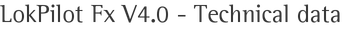 Operational modes:DCC 14, 28, 128 speed stepsDCC long and short addressesDCC traction address (Consist Mode)DCC LGB pulse controlAutomatic speed step detectionLenz® LG 100, ROCO® brake unitLenz® ABC brake unitZIMO® HLU commandsDC analogue operationMotorola® 14 speed stepsMotorola® 28 speed stepsMotorola® address 1 - 80Motorola® address 1 - 127Motorola® address 1 - 255Selectrix®Märklin® brake unitAC analogue operationAutomatic detection of operational modeFunction outputs:6 amplified function outputs with short-circuit protection250mA current of each output2 (switchable) logic level outputsSeparate output dimmingLight effects like Blinking lights, Marslight, Fire box flickering etc.Time-controlled function outputsFunction Mapping V4.0 ESU (F0 - F28)Serial protocol (for SUSI)ProgrammingDCC service mode programming modes:(Register Mode, Address Only, Direct Mode)DCC POM (Programming On the Main)Programming mode for Märklin® 6021Specials:RailCom® feedback systemStorage of current operational state (memory)Motorola® wrong-direction bitDimensions in mm:17,5x15,5x5,5